VLOGA ZA PREJEMANJE RAČUNOV NA ELEKTRONSKI NASLOVSpoštovani, po novem šola omogoča enostavnejši in okolju bolj prijazen način prejemanja računov za šolske obveznosti. V tem letu bi želeli čim več brezpapirnega poslovanja. Prosimo vas, če je le mogoče, da izpolnite spodnji obrazec in nam s tem sporočite kam želite prejemati račune za šolske obveznosti.Račune želim prejemati na elektronski naslov:______________________________________________ Kraj in datum: _______________________________Podpis prejemnika e-računa:_____________________…………………………………………………………………………………………………………………………………….Soglasje prejel/a: __________________________Datum:__________________________________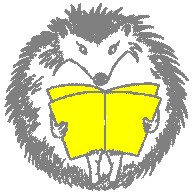 OSNOVNA ŠOLA 8 TALCEV LOGATEC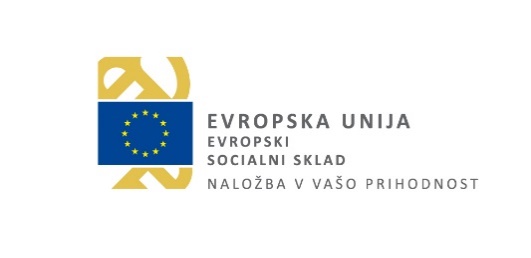 Notranjska cesta 31370 Logatectel: 01/759 00 60 e-pošta: osnovna.sola@8talcev.sispletna stran: www.8talcev.siPodatki o prejemniku računaPodatki o prejemniku računaIme in priimek učenca:Ime in priimek starša:Številka TRR:Davčna številka učenca:Šifra učenca: